Publicado en Madrid el 09/09/2019 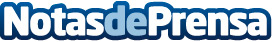 "El invierno de las Águilas", una novela de ficción histórica y hercúlea que reaviva el siglo IIIEmilio Díaz Lara lleva al lector a un tiempo pasado y lo sumerge en una época de pura ambientación romanaDatos de contacto:Editorial TregolamServicios editoriales919 393 317Nota de prensa publicada en: https://www.notasdeprensa.es/el-invierno-de-las-aguilas-una-novela-de Categorias: Nacional Literatura http://www.notasdeprensa.es